PENERAPAN MODEL PEMBELAJARAN PROBLEM BASED LEARNINGUNTUK MENUMBUHKAN SIKAP TELITI DAN PERCAYA DIRI SERTA MENINGKATKAN HASIL BELAJAR SISWA( Penelitian Tindakan Kelas Pada Mata Pelajaran Matematika dengan Standar Kompetensi Memahami dan Menggunakan Sifta-Sifat Operasi Hitungan Bilangan Dalam Pemecahan Masalah dan Kompetensi Dasar Melakukan Penaksiran dan Pembulatan di Kelas IV SDN Batu Karut 02 Kecamatan Arjasari Kabupaten Bandung )Diajukan untuk Memenuhi Salah Satu Syarat Memperoleh Gelar Sarjana Pendidikan Guru Sekolah Dasar (PGSD)Oleh :PUPUT WULAN A115060225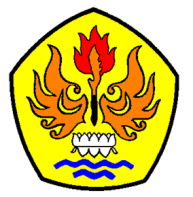 PROGRAM STUDI PENDIDIKAN GURU SEKOLAH DASARFAKULTAS KEGURUAN DAN ILMU PENDIDIKANUNIVERSITAS PASUNDANBANDUNG2015PENERAPAN MODEL PROBLEM BASED LEARNINGUNTUK MENUMBUHKAN SIKAP TELITI DAN PERCAYA DIRI SERTA MENINGKATKAN HASIL BELAJAR SISWA( Penelitian Tindakan Kelas Pada Mata Pelajaran Matematika dengan Standar Kompetensi Memahami dan Menggunakan Sifta-Sifat Operasi Hitungan Bilangan Dalam Pemecahan Masalah dan Kompetensi Dasar Melakukan Penaksiran dan Pembulatan di Kelas IV SDN Batukarut 02 Kecamatan Arjasari Kabupaten Bandung )Oleh :
PUPUT WULAN A
115060225Disetujui,		  Penelaah I					Penelaah II   Dr. H. Tati heriati, M.Pd.			  Drs. Yeye Sukmaya, M.Pd.  NIP. 195805291985032001			  NIP. 195706031987031005Menyetujui,Ketua Program Studi PGSDDra. Aas Saraswati, M.PdNIP. 19591016 198403 2 001